Ekonomska in trgovska šola Brežice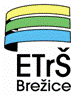 Višja strokovna šolaBizeljska cesta 45 					8250 BrežiceŠtudijsko leto 2020/2021 traja od 1. oktobra 2020 do 30. septembra 2021. Predavanja in vaje trajajo 24 tednov,  praktično izobraževanje pa traja 10 tednov v različnih podjetjih.       Zdravniški pregled za študente 2. letnika bo v dogovoru z ZD Brežice. Diplomski izpiti bodo razpisani v novembru 2020, v januarju, marcu, maju, juliju in septembru 2021.	ŠTUDIJSKI KOLEDAR za študijsko leto 2020/2021ŠTUDIJSKI KOLEDAR za študijsko leto 2020/20211. oktober 2020  – četrtekzačetek predavanj za študente 1. in 2. letnika 31. oktober 2020 - sobotadan reformacije 1. november 2020  - nedeljadan spomina na mrtve 24. december 2020 - četrtekzaključek 1. semestra za 1. in 2. letnikod 25. decembra 2020 do 3. januarja 2021zimske študijske počitnice25. december 2020 – petekbožič26. december 2020 – sobotadan samostojnosti in enotnosti1. januar 2021 – peteknovo leto2. januar 2021 – sobotanovo letood 4. januarja do 15. marca 2021praktično izobraževanje za 1. letnikod 11. januarja do 29. januarja 2021januarski roki za predmetne izpite12. februar 2021 – petekinformativni dan za vpis v višjo šolo13. februar 2021 – sobotainformativni dan za vpis v višjo šolo16. marec 2021 – torekzačetek 2. semestra za 1. letnik 30. marec 2021 – torekzaključek 2. semestra za 2. letnikod 31. marca do 9. aprila 20211. izpitni rok za predmetne izpite za 2. letnikod 12. aprila do 21. junija 2021praktično izobraževanje za 2. letnik5. april 2021 – ponedeljek velikonočni ponedeljek23. april 2021 - petekdan šole 27. april 2021 – torekdan upora proti okupatorju1. maj 2021 – sobotapraznik dela10. junij 2021 – četrtekzaključek 2. semestra za 1. letnikod 14. junija do 9. julija 2021 2. izpitni rok za predmetne izpite za 1. letnik21. junij 2021 – ponedeljek zaključek praktičnega izobraževanja za 2. letnike25. junij 2021 – petekdan državnostiod 23. junija do 9. julija 20212. izpitni rok za predmetne izpite za 2. letnik od 18. do 20. avgusta 2021prvi vpis v 1. letnikod 1. do 17. septembra 2021 4. (izredni) rok za predmetne izpitedo 24. septembra 2021 – petekoddaja vlog za pogojni vpisdo 30. septembra 2021 – četrtekvpis v 1. in 2. letnik za študijsko leto 2021/2022